Annual State of the Corpus Christi Police Department Breakfast     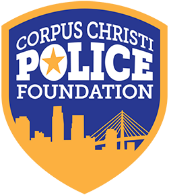 Wednesday, January 17, 2018 Solomon Ortiz CenterThe Corpus Christi Police Foundation Annual Breakfast Fundraiser is a mainstay event.  The Foundation engages in an effort to leverage private resources to fund high priority law enforcement needs that are beyond the scope of the City budget.  As guests enjoy breakfast, they interact with members of the police force, and are entertained and educated by the Corpus Christi Police Chief’s state of address program and presentation. 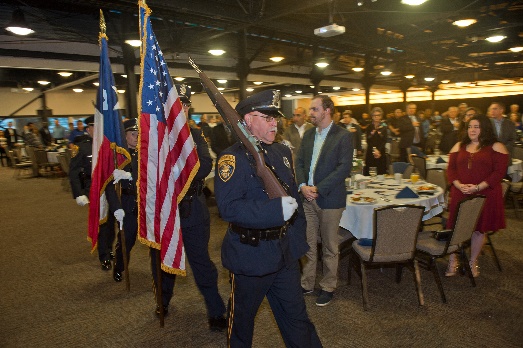 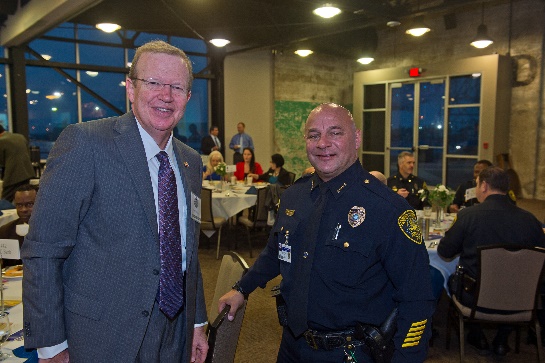 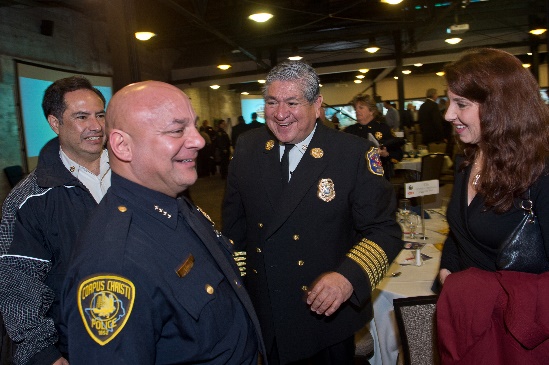 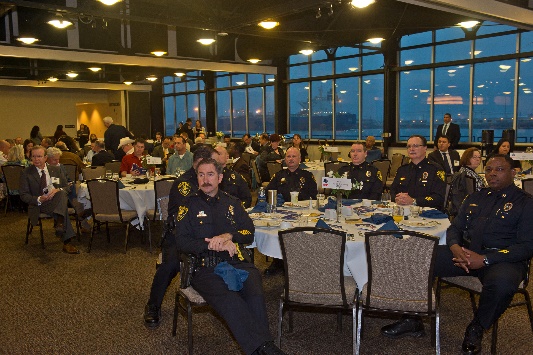 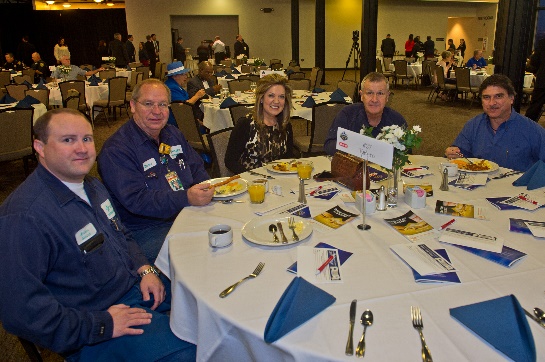 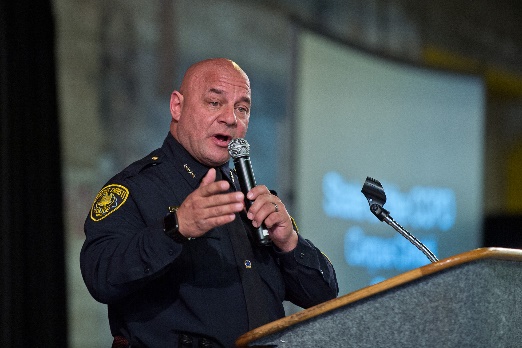 Our mission is to create a safer Corpus Christi by strengthening the bond between the CCPD and the citizens it serves. With community support, we can help foster a better equipped, better trained police force and a better informed and more engaged public.Sponsorship Level and Incentives	Chief Presenting Sponsor			$20,000Plaque commemorating your contribution with logoThank you ad in the Corpus Christi Caller Times acknowledging sponsorship with logoVisual and onstage recognition at the annual State of the CCPD BreakfastPremiere reserved seating for 20 (two tables of 10) by the Chief’s tableLunch for four with the Chief of Police and Foundation President Ride with a Police Officer Experience for up to six for individual ride-alongsTour of Police Headquarters for sixRecognition in breakfast program, Corpus Christi Police Foundation website and Facebook with photoAssistant Chief Circle:				$10,000Thank you ad in the Corpus Christi Caller Times acknowledging sponsorship with logoVisual and onstage recognition at the annual State of Police BreakfastPremiere reserved seating for 10 (one table of 10) by the Chiefs tableLunch for two with the Chief of Police and Foundation President Ride-along for up to six individualsTour of Police Headquarters for 3Recognition in breakfast event program, Corpus Christi Police Foundation website, and Facebook with logoCommander Circle: 				$5,000Thank you ad in the Corpus Christi Caller Times acknowledging sponsorship with logoVisual and onstage recognition at the annual State of Police BreakfastPremiere reserved seating for 10 (one table of 10) by the Chiefs tableLunch for two with the Chief of Police and Foundation President Ride-along for up to six individualsRecognition in breakfast program, Corpus Christi Police Foundation website.Captain Circle:				$2,500Thank you ad in the Corpus Christi Caller Times acknowledging sponsorship by name in printVisual and onstage recognition at the annual State of Police BreakfastReserved seating for table of 10 Recognition in breakfast program, Corpus Christi Police Foundation websiteLieutenant Circle				$1,500Visual and onstage recognition at the annual State of Police BreakfastReserved seating for table of 10 Recognition in breakfast program Corpus Christi Police Foundation websiteOfficer Circle:					$1,000Reserved seating for table of 10 Recognition in breakfast programCorpus Christi Police Foundation Sponsorship Form	Corpus Christi Police Foundation 2018 State of Corpus Christi Police Breakfast Sponsorship AgreementYes! We want to sponsor the Corpus Christi Police Foundation at the following level:Chief Presenting Sponsor		$20,000Assistant Chief Circle			$10,000Commander Circle			$ 5,000Captain Circle				$ 2,500Lieutenant Circle			$ 1,500Officer Circle				$ 1,000Individual Ticket(s) ______		$ 100I would like to become a 100 Club Member for $100 per decal.  Number of decals _____ Total $_____I would like to donate $_______ to help support our police department.Payment InformationHow will you be making your contribution?A check, payable to the Corpus Christi Police Foundation, is enclosed.Please send an invoice to the address below.Please charge my credit card:Visa				MasterCard			American ExpressCard Number:Name on Card:  Expires on:					Billing ZIP Code:Signature: Please send a receipt and your 501(c)(3) verification for my records.Contact InformationContact Name: Company Name: Address: 									City/State/ZIP:Email Address:						Phone:Complete and return this form to:Cissy Garcia, Executive DirectorP.O. Box 803Corpus Christi, TX  78403c.garcia@supportccpd.orgThank you for your support!